               Утверждаю: 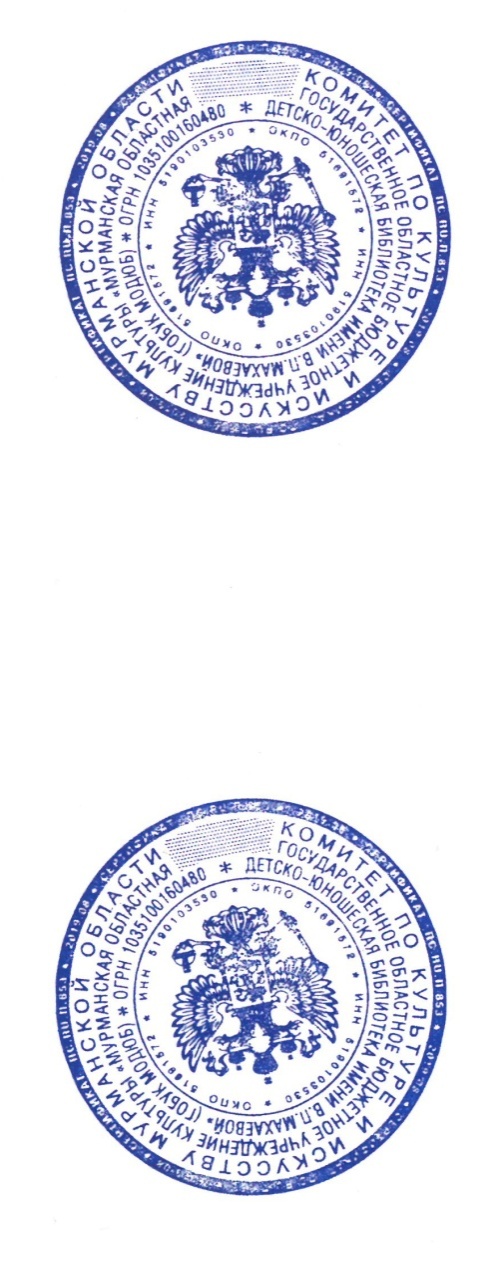           « 01» февраля  2024г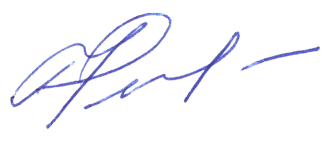 Директор ГОБУК МОДЮБ____________ Н.В. ФеклистоваПОЛОЖЕНИЕ О ПРОВЕДЕНИИ ОБЛАСТНОГО  КОНКУРСА ЧТЕЦОВ «Земля под Северным Сиянием»I.Общие положения1.1.  Организатором  областного конкурса чтецов «Земля под Северным Сиянием» (далее – Конкурс) является центр краеведения и страноведения  государственного областного учреждения культуры «Мурманская областная  детско-юношеская  библиотека имени В.П. Махаевой».1.2.  Цель Конкурса:  	популяризация среди школьников произведений саамских поэтов Мурманской области, повышение интереса к чтению, пропаганда культуры публичного выступления и ораторского мастерства.1.3.  Задачи: расширение читательского кругозора детей, 	поддержка и стимулирование творческой активности детей, формирование у детей представления об истории, культуре, традициях и обычаях коренного народа – саами, воспитание любви к родному краю, бережное отношение к народному богатству Севера.1.4.  Итоги и оценка конкурсных работ: конкурсные работы оценивает жюри, состав которого утверждается организаторами конкурса. II. Участники Конкурса2.1.  В Конкурсе принимают участие дети в возрасте от 6 до 18 лет (включительно). Жюри оценивает конкурсантов в следующих возрастных группах:6 – 9 лет, 	10 – 13 лет, 14 - 18 лет.III. Сроки проведения Конкурса3.1.  Конкурс проводится с  06 февраля  по 16 февраля  2024 года.IV. Порядок и условия проведения Конкурса4.1. Участники Конкурса в период с  06 февраля  по 16 февраля  2024 года направляют видеозапись чтения стихотворения на электронный адрес Центра краеведения и страноведения kray_modub@libkids51.ru4.2. На Конкурс принимаются видеозаписи с чтением произведений на русском и саамском языке  по заданной тематике. Каждый участник может прислать только одну видеозапись. Один куратор может подготовить одного и более участников. Работы, поступившие после окончания срока, рассматриваться не будут.4.3 Все прилагаемые  файлы должны иметь название – фамилию и имя участника. В теме письма указать: Заявка на конкурс «Земля под Северным сиянием».  В течение 5 рабочих дней вы должны получить уведомление о получении нами Вашей заявки, если же такое письмо Вам не поступило, проверьте написание электронного адреса и отправьте заявку повторно или позвоните в Центр краеведения и страноведения (44-10-35). 4.4. Требования к видеозаписи: четкость и качество звука, изображения, продолжительность видеозаписи не более 3 минут, объем видеозаписи не более 400 Mb, формат горизонтальной видеозаписи: avi, mp4.4.5. Участие в конкурсе бесплатное.V. Критерии оценки конкурсных работ:соответствие тематике и регламенту выступления;артистичность, выразительность исполнения;грамотная речь;качество видеозаписи.элементы театрализации по желанию.VI. Определение победителей6.1. По итогам Конкурса определяются победители (I место) и призеры (II, III место) отдельно в каждой возрастной категории. 6.2.  Победители Конкурса награждаются дипломами, остальные –  сертификатами участника Конкурса. Дипломы и сертификаты отправляются по электронной почте, указанной  в заявке. Фамилии победителей конкурса чтецов и лучшие работы участников будут размещены на сайте ГОБУК Мурманской областной детско-юношеской библиотеки имени В.П. Махаевой  г. Мурманска: библиотеки http://www.libkids51.ru 20  февраля 2024 года.VII. Состав жюри:председатель жюри: Коновалова Л.Г., заведующая центром краеведения и страноведениячлены жюри: Звонкова Л.Ю., главный библиотекарь Цвирко О.В., главный библиотекарь Яшина Ю.А., ведущий  библиотекарь Варфоломеева А.А.,  ведущий библиотекарьконтактный телефон – 44-10-35